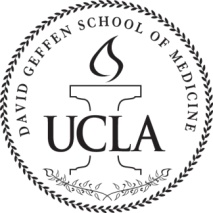 The regular meeting of the MSC was called to order at 7:10 PM by President Chris Redgate.Members present: Chris Redgate, Amy Kaing, Caitlin McGrath, Michael Ayoub, Emily Dubina, Yuliya Olimpiadi, Jean-Phillip Okhovat, Max Goldstein, Christine Thang, Gil Weintraub, Claire Eliasberg, Yas Sanaiha, Scott Greenberg, Abraar Karan, Alfred Yoon, Nina Vyas, Nima Golzy, Ezra Bernstein, Samuel Jackson, Prerna Gupta, Meredith SzumskiWelcome and QuorumApproval of the Minutesmotion approved unanimouslyIssues from the Student BodyOfficer Reports MS1 President (Ezra)First block exam tomorrowPlanning a Vegas trip after the examWon Med Games for the 4th year in a rowMS2 President (Abraar)Block 6 final coming up next week, a little overwhelmingPlanning class service project – have reps from Drew, Prime, MSTPMinority health conference – many MS2s involvedClass jacket going to be made soonMS3 President (Gil)Everyone’s done with at least one rotation nowHad most recent “Top Shelf” party on 9/27Continuing to solicit feedback about rotations – MEC is trying to create a database for future students to useShort Coat stories – creating a tumblr about funny/interesting med school experiences (HIPAA compliant)MS4 President (Chris)Submitted residency applications September 15thIn the process of getting interviews Interview season is approximately November-JanuaryOSR Rep (Yas)Sent out survey to other schools about how they run student interest groupsCompiling these for November meetingConference in NovemberYas will be sending out a newsletter soonSAO (Meredith)Groundbreaking ceremony for new medical education buildingHalloween plans in storeWorking on some IT issues, should be resolved soonMEC Report (Michael)Scheduling of 3rd and 4th year/opportunity to have elective time during 3rd year is an issue that has come upTask force was charged with coming up with a solution, but there were no students on the task force -> decision was to take 3 weeks out of Step 1 study time; MEC needs to vote on whether or not to accept this optionGoing to send out a survey to the students (particularly MS3s/MS4s) before making a decisionTalk to your MEC reps if you have questions/concernsSubcommittee Reports Student Interest Groups (Max)Looking at how student interest groups are designed/run on campusWe currently have 47 student interest groupsGoing to send out a survey to the general student body to see what current students think; also sending a survey out to student interest group leaders to see what they are getting out of the experienceAnother survey has gone out to other medical schools across the country, looking into how their student interest groups are run (currently have 46 responses)Hope to have results to present to the MSC at the next meeting (November)Then plan to have a “Town Hall” in November/DecemberIf you have any suggestions about the surveys, send them to Max by Friday (10/11) – MaxDeanGoldstein@mednet.ucla.eduMed School Winter Banquet (Chris)Every year the MSC puts on a Winter Banquet and a certain portion of the ticket sales go to charityDate set for February 1st, 2014Amy and Nina have been working on scouting potential venuesHope to have details to present to the committee by the next meetingIf any MS1s want to be involved, please join the subcommitteeGeffy Guide (Chris)No new updates at this timeStill working on getting the draft to Guy Hopefully will be out by January or FebruaryHumanism in Medicine Residents Award (Christine)Award for residents – hoping to recognize residents that are really outstandingCreated a subcommittee at the last meetingWant to get input from the MSC now -> then will meet with Joyce Fried and the Dean’s Office -> propose award to MSC at November meeting -> following MSC approval, announce award and open nominations to DGSOM studentsFormat:One award for each of the core 3rd year clerkshipsProfessionalism Council could be involved in the screeningDiscussion Points: name of the awardaward criteriaplace to present the award (White Coat Ceremony, separate ceremony/mixer, etc.)Budget Committee Update (Christine)Had most recent meeting last weekHave approved a total of $4,110 this yearIf you have any proposals, submit them by the last Tuesday of the month (all of the criteria for funding are on the website)New BusinessITEM A: FEC Open Forum: Grade Changes (Oct 22 + Oct 29, 63-105, 6-7PM)There has been discussion about changing the 3rd/4th year grading systemDGSOM grading system is fail/pass/LOD; LODs are supposed to be given to approximately 15% of students hereMost other schools have a 4-tiered grading systemFEC wants to hear what the students have to sayPlease advertise the dates above to your respective classesITEM B: All School Paint-Ball Trip Planning (Scott Greenberg)Scott wants to put together a paintball day, but it probably won’t work just for MS3sConsidering turning it into a school-wide eventClosest field is about 40 minutes away; should be about $60 per person for an entire day of paintball; could cost even less with MSC subsidiesDate set for November 16th, 2013ITEM C: Discussion About Interviewee Dinner Cancellation (Claire Eliasberg)MSC Secretaries have been helping to organize weekly interview dinners for applicants over the past 3 yearsAdmissions recently decided to cancel the interview dinnersStudent input: was really cool to have MS3 and MS4 input at the dinnersthere was a big difference between how applicants acted at lunches versus the dinners (students were very anxious/stressed out during the interview day but were more relaxed/open to talking at the dinners)DGSOM interview day is generally regarded as lacklusterdisorganized/not very cohesiveinterview experience seems contingent upon who gives you the tourssome of the best interviews at other schools had a LOT of medical student involvement, especially MS4sSuggestions:try to incorporate something into the actual interview dayhave open lunches – MS4s might be able to make theminformal happy hour after interviews insteadMSC Secretaries will continue to discuss and come up with some proposals – please email additional ideas to Claire – CEliasberg@mednet.ucla.eduITEM D: Student Enhancement Survey (Chris Redgate)Want to come up with about 5 big changes we’d like to see in the curriculum Will analyze everything along with the LCME report Will give a presentation to Dr. Washington in DecemberIf you’d like to be part of the subcommittee, put your name on the form on the surveyAdjournmentmotion to adjourn passed unanimouslyReflectionsThe meeting was adjourned at 8:45 PM by Chris. 